Minibeasts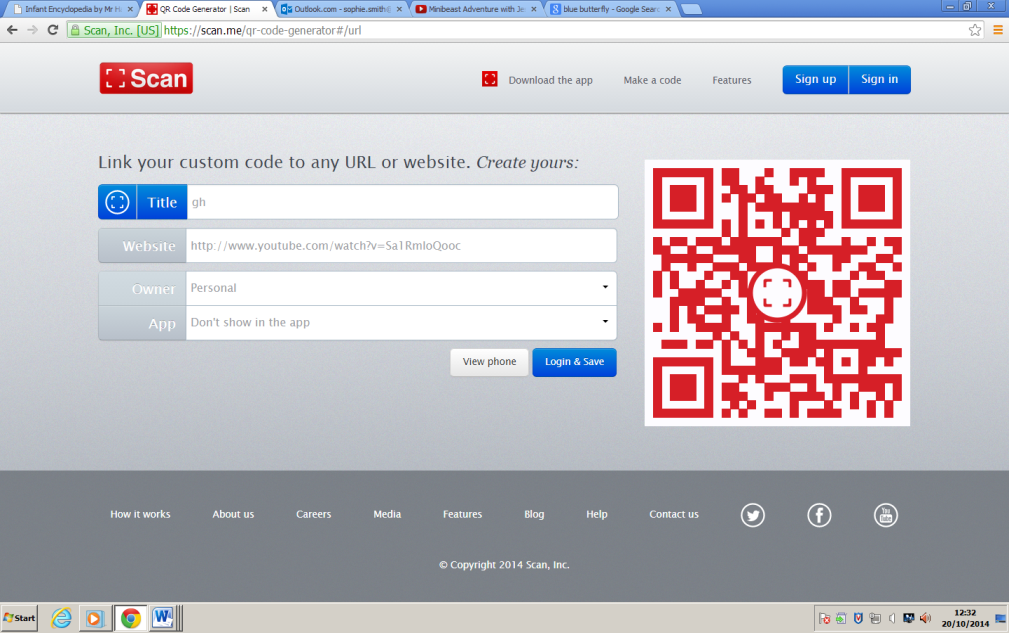 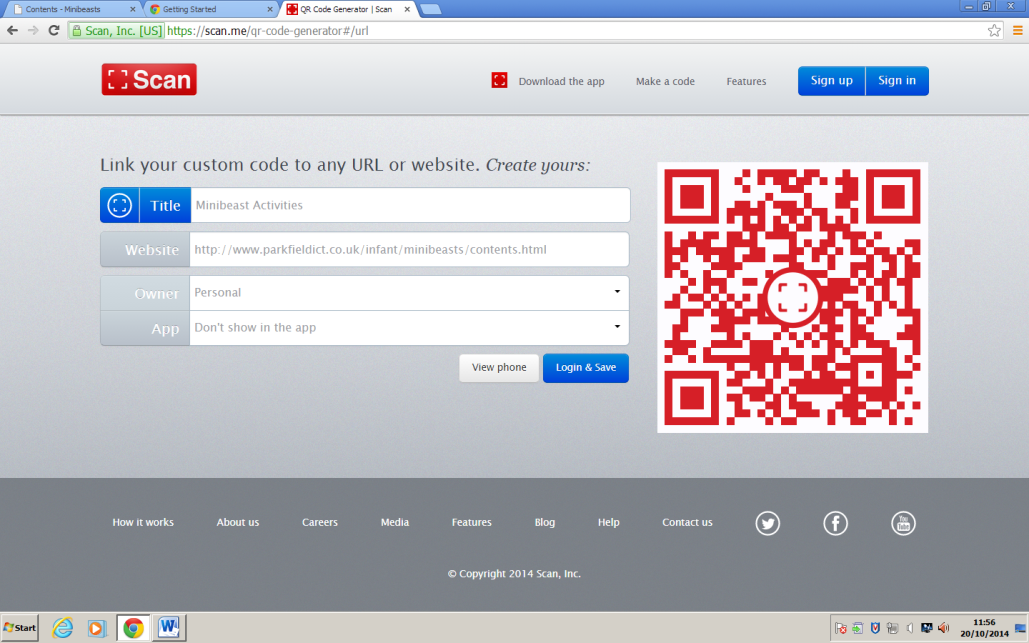 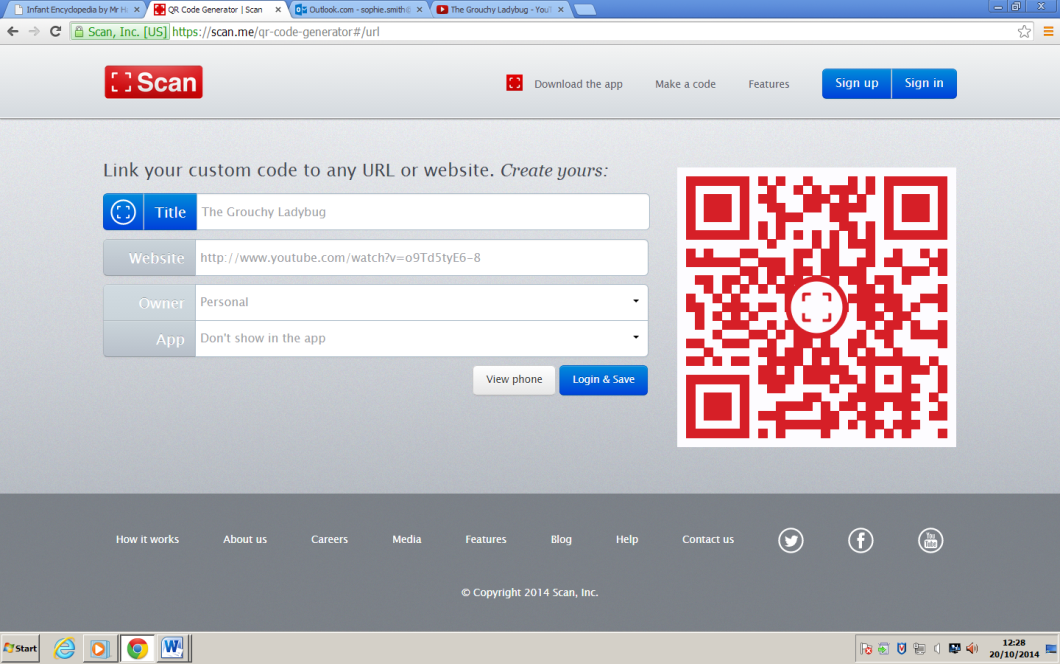 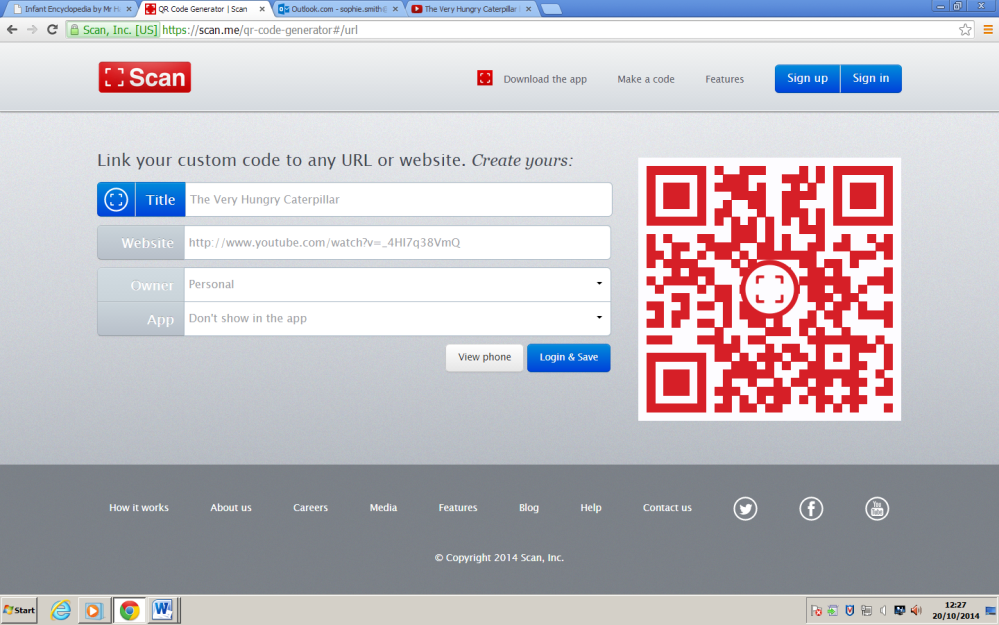 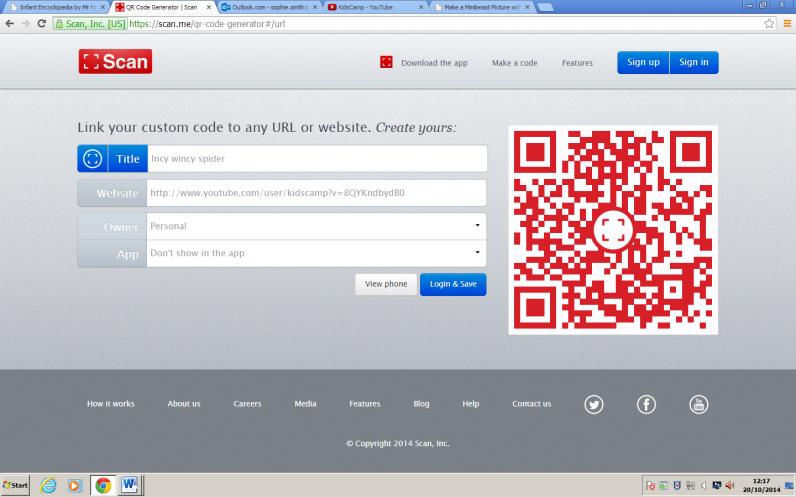 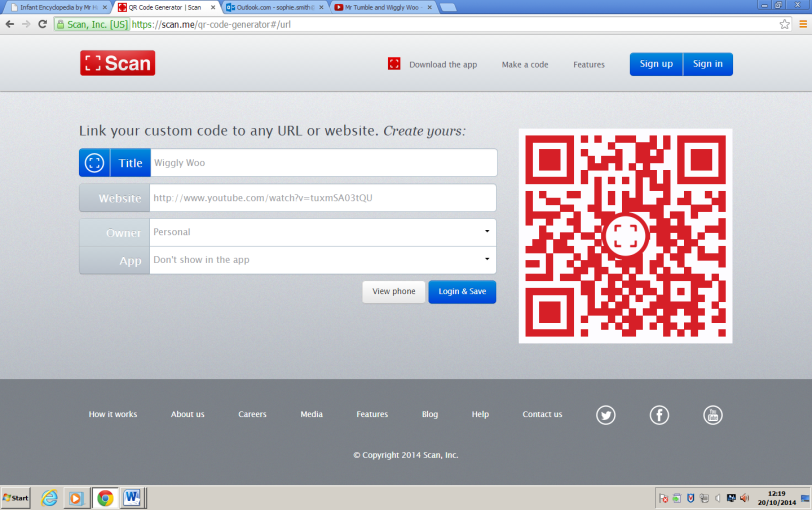 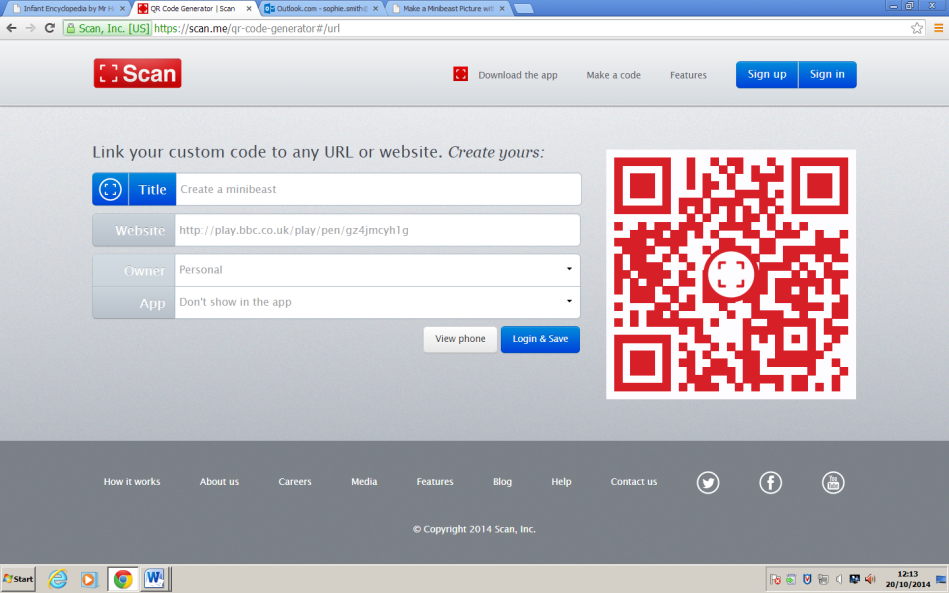 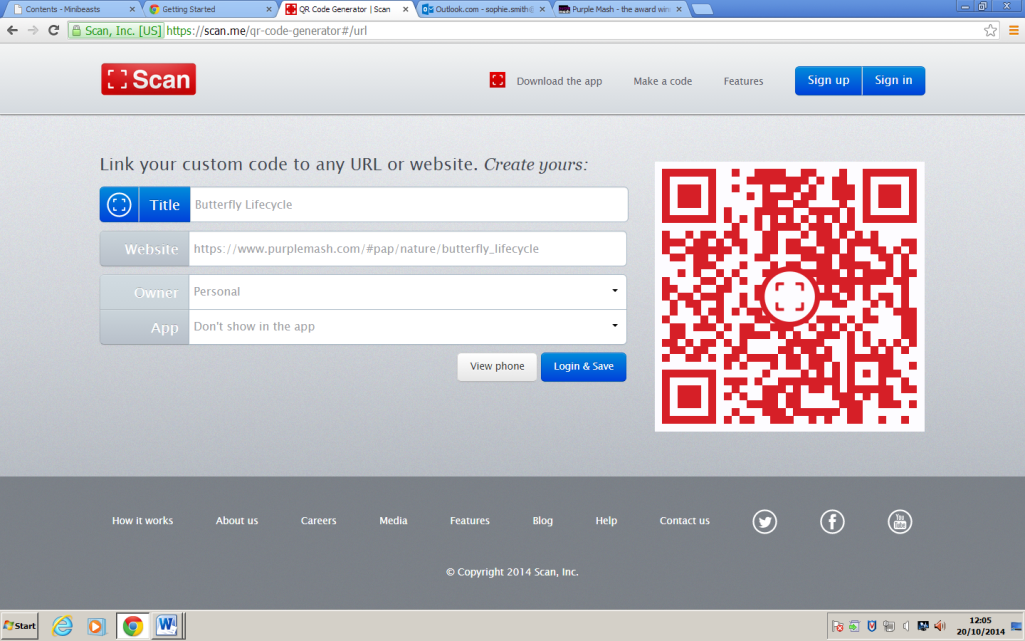 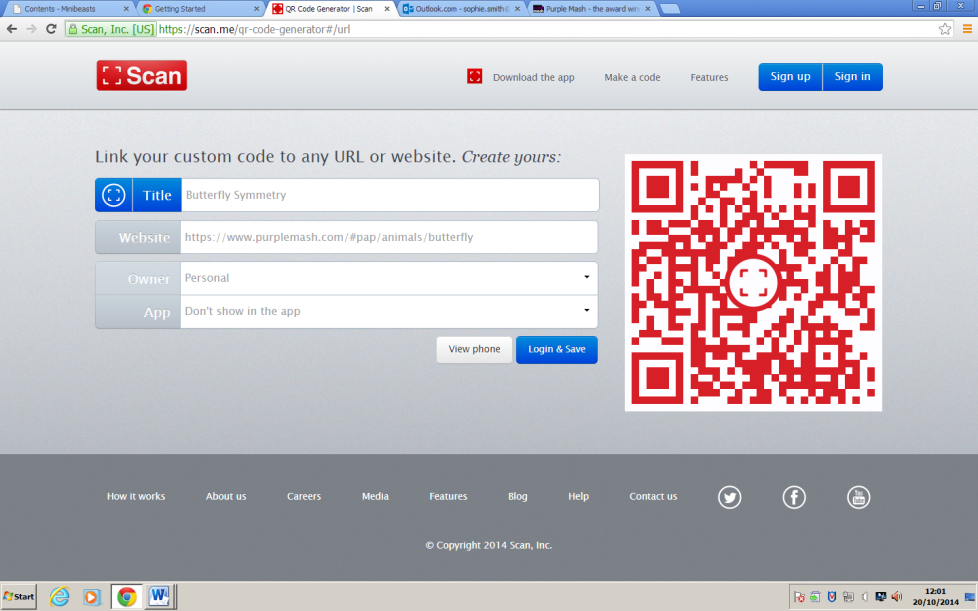 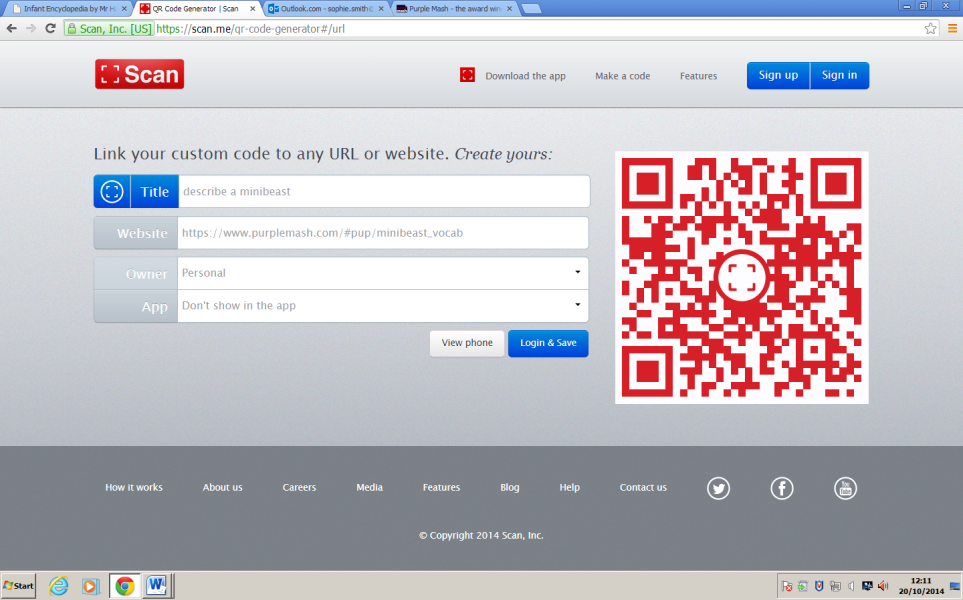 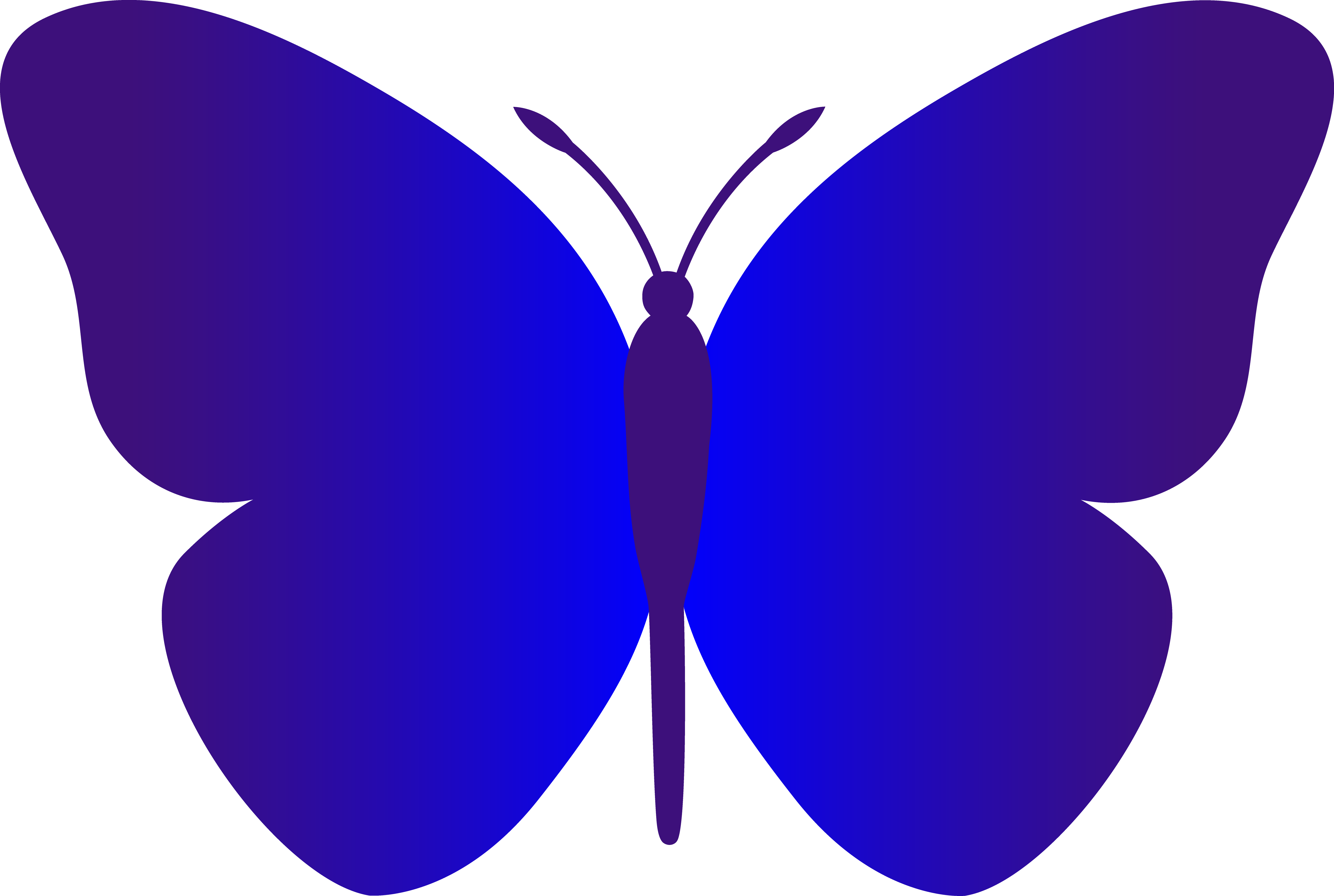 